BEREDSKAPSSYSTEMET I GISKE KOMMUNEBeredskapssystemet i Giske kommune skal ta vare på innbyggarane ved nødhendingar og ekstreme situasjonar etter reglane som er fastsett i Lov om kommunal beredskapsplikt, Sivilbeskyttelseslova og forskrifter. I Giske omfattar beredskapssystemet -kommunestyret (politisk), administrasjonen (beredskapsleiinga), kriseteamet (fagpersonell)eksterne etatar (beredskapsrådet).Moglege hendingarHeilskapleg risiko- og sårbarheitsanalyse («ROS-analyse») for Giske kommune gjev ei oversikt over moglege hendingar. Her har kommunen utarbeidd tiltak for å førebygge eller minske skadeverknadene:Utrykking
Ambulanse, politi, brann og redning rykker ut og organiserer innsatsen på staden. Kommunal beredskapsleiing
Kommunen gir hjelp, informasjon og koordinerer tiltak for publikum i nødsituasjonar. Beredskapsleiinga i Giske er ordførar, rådmann, kommunalsjefar, politi, kommunelege/ leiar kriseteam, beredskapskoordinator og teknisk sjef. Rådmannen er leiar. Beredskapsrådet er sett saman av eksterne etatar som rådgjevande organ for beredskapsleiinga.Kommunalt kriseteam
Kriseteamet er personell som er spesielt trena til å hjelpe personar som har vore utsett for store påkjenningar. Beredskapsplanar
Giske kommune har beredskapsplaner på fleire nivå, utarbeidd etter analyser av risiko og sårbarheit ved moglege hendingar.  Kommunen har ein heilskapleg beredskapsplan i tillegg til    einingsplanar (t.d. helse- og omsorgsplan) og temaplanar (t.d. smittevernplan).VARSLING VED HENDINGARVarsling: Avhengig av type hending kan det bli varsla med sirener, som telefonmelding frå kommunen på SMS og talemelding til husstandane, over radio - eller berre internt i beredskaps-systemet som mobiliserer/ set i verk beredskaps-leiinga eller kriseteamet.Kommunen har i dag  følgjande varslingssystem for å nå ut til innbyggjarane:Telefon:  Talevarsling eller SMS til fasttelefon og mobil.Internett: Info lagt ut på kommunen si nettportal http://www.giske.kommune.no og på Facebook:  www.facebook.com/Giskekommune.Media: Informasjon via NRK-radioBEREDSKAP I HEIMEN – SLIK SIKRAR DU DEG SJØLVFeil ved elektrisitet, tele, data og vassforsyning kan få mykje større konsekvensar i dag enn for nokre år sidan. Nyttårsorkanen i 1992 og Juleorkanen i 2011 har vist oss at det er viktig å vere budd på ekstrem-vêr og moglege følgjer i timane og dagane etter. Det kan vere lurt å lage seg ein enkel kriseplan:Still deg sjølv spørsmålet: Kva slags krisesituasjon kan ramme oss?  Tenk over kva du skal gjere ved orkan eller storm, store nedbørsmengder/ flaum, langvarige straumbrot, branntilløp eller andre ulukker. Uavhengig av om årsaka er uvêr, tekniske problem eller andre farar, bør alle alltid ha eit lite reserve-lager av det vi er mest avhengig av:  mat, vatn, lys- og varmekjelder, verkty og førstehjelpsutstyr.Førebu hus og hage på stormRydd hagen; sikre store gjenstandar, flytt mindre gjenstandar innomhusSjekk taket for laus takstein og lause platerSørg for at takrenner, antenner og presenningar er godt festaLukk vindauge og dører godt tilRens takrenner og vass-kummarRåd i farlege situasjonarHold deg rolig og kom deg i sikkerheitHjelp til der du kan utan å bringe din eiga sikkerheit i fareVarsle nødetatane om dei ikkje er på plassHold deg orientert og følg råd frå politiet og andre myndigheiterBruk mobilen berre til naudsynte samtalar fordi nettet kan bli overlastaIkkje ta i lause straumleidningar
Dette bør du ha i husdrikkevatntørrmatradio med batterilommelyktstearinlysfyrstikkervedførstehjelpsutstyrkokeapparat som går på gass eller rødsprit så du kan få deg litt varmmatkontantar(Kjelde http://www.sikkerhverdag.no/din-beredskap/ ) 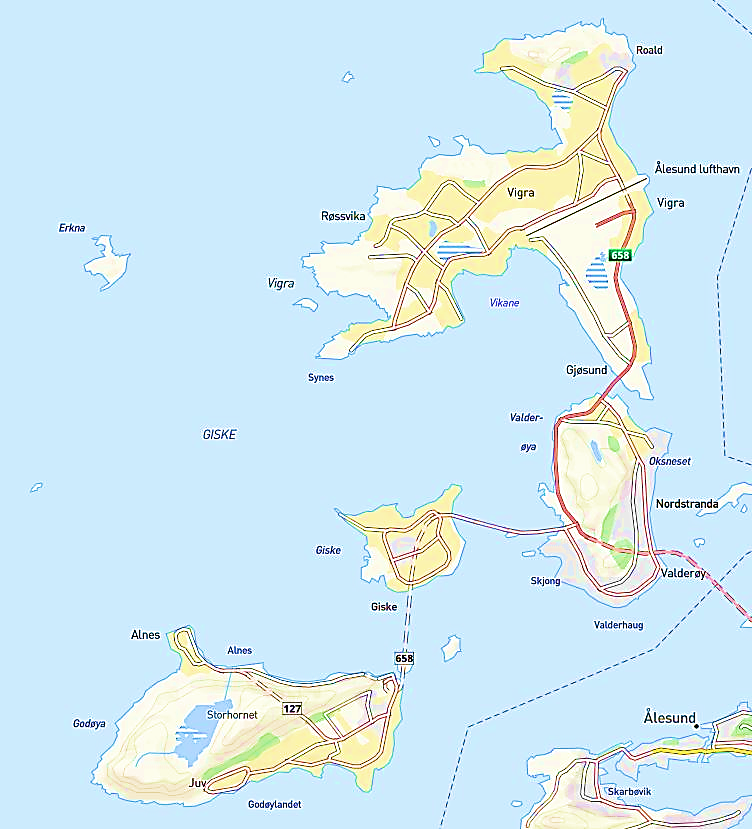 Mogleg hendingFølgje av hendingaSmitteutbrot, epidemiar/ pandemiarSjuke/ fråverande tilsette, smittespreiing, overlasta helsetilbod, manglande vaksiner, sjuke bebuararUlukker og katastrofarBrann, panikk, eigedomskader, vegulukker, miljøskader/-katastrofar (for eksempel oljeutslepp)SystemsviktSvikt i straumforsyninga,  svikt i databasert telefon-nett og mobiltelefon-samband, svikt i styringssystem for vatn/ avløp, straumbasert pleieutstyr kan svikte, utfall av oppvarming, lys, nettsamband, ventilasjonOrkan m/stormfloTelefon- og straumbrot, byggskader, stengte veg- og trafikksamband, tilsette kjem ikkje på arbeid, stormflo med kjellarflaum osb.TerrorGisselsituasjonar, skade på eigedom, liv og helse, stengte rømmingsvegar, skuleterror, bombetrugsmål Lenker:Viktige telefonnr.:www.giske.kommune.no  
www.facebook.com/Giskekommunehttps://www.giske.kommune.no/tenester/beredskap-og-tryggleik/http://www.sikkerhverdag.no/din-beredskap/ 